Положение о II Международном конкурсе профессионального мастерства«Открытый урок»Утверждаю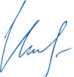 Маврин И.Е.______________1 июня  2018г.Организатором выступает Национальный Образовательный Портал «Педагоги России».Сроки проведения конкурса:Конкурс проводится с 7 июня  по 7 июля 2018 года. Цели и задачи конкурса:развитие творческой деятельности педагогов, роста профессионального мастерства участников конкурса, повышение стремления к достижению высоких результатов в преподавательской деятельности, выявление лучших и оригинальных личностей и утверждение приоритетов образования в обществе.Участники конкурса: педагогические работники любых образовательных учреждений РФ, стран СНГ (средних общеобразовательных учреждений, дошкольных образовательных учреждений, учреждений начального, среднего, высшего профессионального образования, прочие)Номинации конкурса:«Дошкольное образование»«Общее начальное образование»«Общее среднее образование»«Коррекционное образование»«Дополнительное образование»«Профессиональное образование»Предмет и содержание конкурса:Конкурсный материал должен быть авторским, т.е. разработанным непосредственно участником конкурса.Количество участников от одного образовательного учреждения не ограничено.Материалы могут быть опубликованы в  соавторстве,  при этом и автор, и каждый из соавторов, должны оплатить оргвзнос. Наградные документы при этом получает каждый из авторов работы.НаграждениеПо итогам конкурса жюри определяются победители и призёры, все участники получают дипломы 1,2 или 3 степени. Квота на число призовых мест не устанавливается.Все дипломы имеют серию и номер и могут использоваться для аттестацииРассылка дипломов осуществляется в электронном виде на адрес электронной почты, указанный в заявке на участие в конкурсе, в течение 2 рабочих дней после получения вашей работы.Для участия в конкурсе необходимо направить:Заявку на участие в конкурсе.Материалы конкурсаКопию квитанции об оплате на сумму 220 рублей (участник производит оплату безналичным перечислением в российских рублях. Оплата может быть произведена со счета организации, либо самим участником через любое отделение Сбербанка России или любой коммерческий банк).Материалы принимаются  в электронном варианте по электронной почте с пометкой «На конкурс». Заявка  участника направляется в электронном виде вместе с материалами и копией квитанции об оплате организационного взноса по электронной почте ped.rossii@yandex.ruКонтактная информация:Национальный Образовательный Портал «Педагоги России»E-mail: ped.rossii@yandex.ruСайт: http://pedagogirussia.ruПлатежные реквизиты для оплаты организационного взноса:Получатель платежа: ИП Маврин Иван ЕвгеньевичИНН/ КПП 595701257861Расчетный счет № 4080 2810 3073 5097 5667Банк: Нижегородский филиал ПАО Банка «ФК Открытие»  БИК: 042282881Корреспондентский счет: 3010 1810 3000 0000 0881 в РКЦ СОВЕТСКИЙ г.Нижний Новгород Назначение платежа: Материалы конкурсаОплату необходимо производить на юридическое лицоТакже оплату можно произвести на карту банка «ФК Открытие»  4160 3831 9811 1856    Оплату необходимо производить на юридическое лицо                  Заявка участника II Международного конкурса профессионального мастерства«Открытый урок»                  Заявка участника II Международного конкурса профессионального мастерства«Открытый урок»Фамилия, имя, отчество (полностью)Краткое наименование Вашей организации, город (населенный пункт)ДолжностьНазвание конкурсной работыНоминацияЭлектронный адрес для отправки дипломаТелефон мобильныйКвитанция

Кассир